הנחיות להגשת עבודת גמר (תיזה) וסיום התואר לתלמידי תואר שני בבית הספר סגול למדעי המוחנושא עבודת הגמר ייקבע בהתייעצות עם המנחה.לאחר סיום העבודה היא תוגש לאישור המנחה. לאחר אישור העבודה ע"י המנחה, יעביר הסטודנט למזכירות בית הספר עותק דיגיטלי של העבודה וימסור לשופטי העבודה עותק דיגיטלי או מודפס של העבודה.   הנחיות לכתיבת חיבור הגמר, לשם קבלת התואר "מוסמך אוניברסיטה"החיבור חייב להיות כתוב בעברית או באנגלית ומודפס (בגודל דף A4 רווח של 1.5 בגודל פונט 12). היקפו לא יעלה על 100 עמודים לא כולל ביבליוגרפיה ונספחים.  מבנה חיבור הגמרדף שער - בעברית ובאנגלית בשני צידי העבודה בהתאם לשפה (דוגמאות בסוף המסמך) תקציר - בעברית ובאנגלית בהיקף של 1-2 עמודים בשני צידי העבודה בהתאםתוכן הענייניםמבוא -  תיאור מלא של מקורות המידע עליהם מסתמך המחקר, הצגת הבעיה הנחקרת ומהי ההצדקה לחקור אותההיפותזה ומטרות המחקרשיטות וחומרים - פירוט החומרים ושיטות העבודה שננקטו במהלך המחקרתוצאות - פירוט תוצאות הניסויים שנערכו ועיבוד התוצאות לצורך הסקת המסקנותדיון -  דיון ממצה ומקיף המציין את המסקנות ואת הסימוכין המדעיים המצדיקים את הסקתןסיכום נספחים (איורים וטבלאות) - אם הם אינם בגוף החיבוררשימת מקורות המצוטטים בחיבור. הרשימה תכלול את הפרטים הבאים: שמות המחברים, שם כתב העת, כרך ועמודים. שיפוט עבודת הגמרהמנחה יעביר למזכירות בית הספר רשימה של שופטים פוטנציאליים לעבודת המאסטר. רצוי שאחד מהם יהיה מחוץ למחלקה, אליה שייך המנחה. עבודת הגמר תיבדק ע"י המנחה (או המנחים) ושני שופטים. במקרים בהם יש יותר ממנחה אחד לעבודת הגמר, ישוקלל ציון כל המנחים כציון של מנחה יחיד. כל שופט יעביר 2 ציונים: ציון על העבודה הכתובה וציון על בחינת הגמר.ציון עבודת הגמר הכתובה יועבר למזכירות בית הספר על גבי טופס מיוחד, ע"י כל שופט בנפרד, לפני מועד בחינת הגמר.ציון על בחינת הגמר יינתן לאחר הבחינה.בחינת הגמרלאחר הגשת עבודת המאסטר יגן הסטודנט על עבודתו בפני השופטים (בחינת גמר). הבחינה תוכל להתקיים רק בתנאי שציוני עבודת הגמר כבר נמסרו למזכירות בית הספר.הבחינה תתקיים, לכל המאוחר, חודש לאחר הגשת העבודה במתכונתה הסופית, למזכירות בית הספר.סטודנט יהיה רשאי לגשת לבחינת הגמר הסופית רק לאחר שהסדיר במזכירות בית הספר את כל ההליכים לקראת סיום לימודיו, כמו: מילוי חובות הלימודים והגשת עותק של עבודת הגמר חתומה ע"י המנחה (במייל).לאחר הבחינה וביצוע התיקונים, יגיש התלמיד למזכירות את העבודה במתכונתה הסופית בעותק דיגיטלי על גבי דיסק און קיי או CD. תאום בחינת הגמרהוועדה היחידתית תודיע למנחה מי השופטים המומלצים ועל המנחה להודיע להם על כך ולקבל את הסכמתם לשמש כשופטים. על הסטודנט לתאם עם המנחה והשופטים מועד לקיום בחינת הגמר, וזאת בתוך חודש מיום הגשת העבודה למזכירות בית הספרסיום התוארלאחר הבחינה וביצוע התיקונים, ישלח התלמיד קובץ pdf  של העבודה במתכונתה הסופית ובנוסף יביא  עותק על גבי דיסק און קיי או CD וטופס אישור העלאה למאגר הדיגיטלי חתום ע"י המנחה. לאחר קבלת ציוני עבודת הגמר ובחינת הגמר, יזמין התלמיד "טופס טיולים" ממוחשב באמצעות מערכת מידע אישי לתלמיד.התלמיד יהיה זכאי לקבל את התואר רק לאחר ביצוע "טופס הטיולים" כנ"ל.הרכב הציון הסופי לתואר: 40% קורסים ו-60% ציון התזה (30% עבודת הגמר ו-30% בחינת הגנה על התזה ).לא ישונה ציון (בחינת גמר או עבודת גמר) לאחר העברת הציונים ע"י הבוחנים למזכירות בית הספר.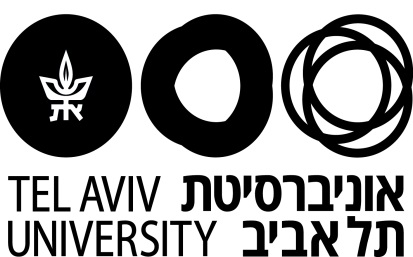 Sagol School of NeuroscienceDepartment of……..The work's name in  EnglishByPrivate name, Last nameI.d. numberThe thesis was carried out under the supervision ofTitle, Private name, Last nameMonth, yearבית הספר סגול למדעי המוחהמחלקה ל......שם העבודה בעבריתמאתשם פרטי ושם משפחהמס. זהותהחיבור בוצע בהנחייתו שלתואר, שם פרטי ושם משפחהחודש, שנה